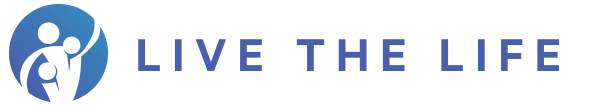 Hope Weekend Registration Getting to Know YouINFORMED CONSTENT FOR HOPE WEEKENDThe HOPE Weekend hosted by Live the Life, Inc. is an educational process and program.  It is not intended as therapy or treatment for emotional and psychological problems or to replace therapy and/or treatment.  The HOPE Weekend educational process helps individuals and couples understand and learn the core skills that develop and maintain a close and connected relationship while providing insights into one’s self through lecture, experiential exercises, humor and coaching.  It is always the option of the individual to participate in, or refuse to participate in, any of the exercises offered.Life the Life is a non-profit organization that conducts these educational programs to help couples learn the essential skills necessary to restore and rebuild a marriage relationship.As a participant, I acknowledge that my experience in HOPE Weekend, in whole or in part, may engender new perceptions and a range of emotions that at times may include uncomfortable emotions.  I understand that the exercises are designed to expand perceptions and to facilitate the development of a range of emotions including pleasure, joy, love, pain, fear and anger in behalf of an enhanced capacity for empathy and mutual understanding.  At times, I may experience uncomfortable, as well as pleasurable feelings.  I choose to participate in the HOPE Weekend, and I agree to hold Live the Life, Inc., its employees and volunteers or service providers harmless against any claims related to my experience in the HOPE Weekend.I clearly understand that it is always my choice as to whether to participate in the experiences offered.I agree to the above and to participate in the HOPE Weekend with an attitude of goodwill, respect, empathy, and humility.Name:	________________________________________________________________Participant Signature:____________________________________________________Date:	________________________________________________________________ROADBLOCKS TO YOUR MARRIAGEName: _________________________________There are basically two kinds of issues: the obvious ones and the underlying hidden ones.  The underlying issues cause many of the obvious issues and destructive behaviors you experience.  In order to resolve relationship conflicts, it is important for one to understand the deeper issues and meanings that cause the fears, hurts and anger that lead to alienation and disengagement.  Below is a list of obvious issues that you might identify with.  Some of these issues below may have issues related to your own history and past relationships.  Please check all of the possible roadblocks that you are experiencing in your marriage.SPIRITUAL___I am not a spiritual leader in our relationship ___I do not experience spiritual intimacy in our relationship___Faith is not a part of our relationship___Spirituality is not something I am interested in for myselfLOVE___I often do not feel loved___I often do not feel respected___I do not cherish my spouse___I do not respect my spouse ___Trust issues in our relationship___I sense that my spouse feels he/she is not a priority___I often do not show affection towards my spouse___I am not physically accepting of my spouse’s body___Little to No physical and/or sexual intimacy___My spouse and I spend more time alone than together___I do not experience romantic feelings for my spouseCOMMUNICATION___Lack of clear communication in our relationship___My spouse does not listen to me___My spouse does not appreciate my unique qualities___I do not experience enough verbal intimacy___My spouse raises his/her voice toward me___My spouse turns things I say into something negative___I sometimes turn things my spouse says into something negative___I avoid conflict with my spouse___My spouse avoids conflict with me___Poor communication and/or listening skills in our relationship___My spouse is often critical and/or sarcastic in tone___My spouse often shows contempt for meCHARACTER___I am selfish in our relationship___I am struggling with addiction(s) (drugs, alcohol, sex, food, gambling, other)___I have struggled with addiction(s) (drugs, alcohol, sex, food, gambling, other) ___I am compulsive___I often make impulsive decisions in our relationship___I control my spouse___My spouse controls me___I am physically abusive (hitting, throwing things, pushing, physical intimidation)___I am dependent on my spouse in an unhealthy way ___My spouse is dependent on me in an unhealthy way___My spouse seems to be distant___I feel distant from my spouse___I often “smother” my spouse emotionally___My spouse “smothers” me emotionally ___My spouse behaves disrespectfully around me___I am emotionally abusive to my spouse___My spouse is emotionally abusive to meOTHER___I have been the recipient of verbal abuse from my spouse___I have verbally abused my spouse___I have been the recipient of physical abuse from my spouse___I have physically abused my spouse___We are currently experiencing financial issues___My spouse spends too much time away from our family___My spouse does not help with the children enough___We are currently experiencing issues with our In-laws___I am experiencing issues relating to grief and loss___My spouse is experiencing issues relating to grief and loss___We are currently experiencing “blended family” or step-family issues___Adultery on my part___Adultery on my spouse’s part___I have experienced sexual abuse___My spouse has experienced sexual abuse___I sometimes look at porn on the internet___My spouse sometimes looks at porn on the internet LOVE LESSONSPlease answer the following:What part of your life (other than your marriage) are you least satisfied with?What have you been doing about it?What could you do differently to create a difference?What part of your marriage are you least satisfied with?What have you been doing about it?What could you do differently to create a difference?How do you contribute to the pain and hurt in the marriage?What would you need to do differently to create a more loving, saner marriage? How do your personal character defects affect the marriage in a negative way? What role does faith play in your life? How would being a more loving and patient person make your marriage richer? What keeps you from being a more loving, giving, and caring spouse? What do you need to forgive?Write down anything you feel is necessary for us to know as a Team in order to help you during your participation at Hope Weekend.Personal Information: Please print clearlyPersonal Information: Please print clearlyPersonal Information: Please print clearlyPersonal Information: Please print clearlyPersonal Information: Please print clearlyPersonal Information: Please print clearlyPersonal Information: Please print clearlyPersonal Information: Please print clearlyPersonal Information: Please print clearlyPersonal Information: Please print clearlyPersonal Information: Please print clearlyPersonal Information: Please print clearlyPersonal Information: Please print clearlyPersonal Information: Please print clearlyPersonal Information: Please print clearlyPersonal Information: Please print clearlyPersonal Information: Please print clearlyPersonal Information: Please print clearlyPersonal Information: Please print clearlyPersonal Information: Please print clearlyPersonal Information: Please print clearlyPersonal Information: Please print clearlyPersonal Information: Please print clearlyPersonal Information: Please print clearlyPersonal Information: Please print clearlyPersonal Information: Please print clearlyHis NameHis NameFirst                                                                     LastFirst                                                                     LastFirst                                                                     LastFirst                                                                     LastFirst                                                                     LastFirst                                                                     LastFirst                                                                     LastFirst                                                                     LastFirst                                                                     LastFirst                                                                     LastFirst                                                                     LastFirst                                                                     LastFirst                                                                     LastFirst                                                                     LastFirst                                                                     LastFirst                                                                     LastFirst                                                                     LastFirst                                                                     LastFirst                                                                     LastFirst                                                                     LastFirst                                                                     LastFirst                                                                     LastFirst                                                                     LastFirst                                                                     LastHer NameHer NameFirst                                                                     LastFirst                                                                     LastFirst                                                                     LastFirst                                                                     LastFirst                                                                     LastFirst                                                                     LastFirst                                                                     LastFirst                                                                     LastFirst                                                                     LastFirst                                                                     LastFirst                                                                     LastFirst                                                                     LastFirst                                                                     LastFirst                                                                     LastFirst                                                                     LastFirst                                                                     LastFirst                                                                     LastFirst                                                                     LastFirst                                                                     LastFirst                                                                     LastFirst                                                                     LastFirst                                                                     LastFirst                                                                     LastFirst                                                                     LastAddressAddressCityCityStateStateZipZipTelephoneTelephoneTelephoneTelephoneTelephoneTelephoneTelephoneTelephoneTelephoneTelephoneTelephoneTelephoneTelephoneTelephoneTelephoneTelephoneTelephoneTelephoneTelephoneTelephoneTelephoneTelephoneTelephoneTelephoneTelephoneTelephoneHome PhoneHome PhoneHis CellHis CellHis CellHis CellHis CellHis CellHer CellHer CellHer CellHer CellHer CellHer CellEmailEmailEmailEmailEmailEmailEmailEmailEmailEmailEmailEmailEmailEmailEmailEmailEmailEmailEmailEmailEmailEmailEmailEmailEmailEmailHisHisHersHersPlease Check Preferred Method of ContactPlease Check Preferred Method of ContactPlease Check Preferred Method of ContactPlease Check Preferred Method of ContactPlease Check Preferred Method of ContactPlease Check Preferred Method of ContactPlease Check Preferred Method of ContactPlease Check Preferred Method of ContactPlease Check Preferred Method of ContactPlease Check Preferred Method of ContactPlease Check Preferred Method of ContactPlease Check Preferred Method of ContactPlease Check Preferred Method of ContactPlease Check Preferred Method of ContactPlease Check Preferred Method of ContactPlease Check Preferred Method of ContactPlease Check Preferred Method of ContactPlease Check Preferred Method of ContactPlease Check Preferred Method of ContactPlease Check Preferred Method of ContactPlease Check Preferred Method of ContactPlease Check Preferred Method of ContactPlease Check Preferred Method of ContactPlease Check Preferred Method of ContactPlease Check Preferred Method of ContactPlease Check Preferred Method of ContactPhonePhonePhonePhoneEmailTextTextTextTextTextTextTextU.S. MailU.S. MailU.S. MailU.S. MailU.S. MailU.S. MailWeddingWeddingWeddingWeddingWeddingWeddingWeddingWeddingWeddingWeddingWeddingWeddingWeddingWeddingWeddingWeddingWeddingWeddingWeddingWeddingWeddingWeddingWeddingWeddingWeddingWeddingAnniversaryAnniversaryDate:Date:Date:Date:Date:Date:Date:Date:Date:EthnicityEthnicityEthnicityEthnicityEthnicityEthnicityEthnicityEthnicityEthnicityEthnicityEthnicityEthnicityEthnicityEthnicityEthnicityEthnicityEthnicityEthnicityEthnicityEthnicityEthnicityEthnicityEthnicityEthnicityEthnicityEthnicityHisHisWhite/Non-HispanicWhite/Non-HispanicWhite/Non-HispanicWhite/Non-HispanicHispanic/LatinoHispanic/LatinoHispanic/LatinoHispanic/LatinoHispanic/LatinoHispanic/LatinoHispanic/LatinoHispanic/LatinoHispanic/LatinoHispanic/LatinoHispanic/LatinoAfrican AmericanAfrican AmericanAfrican AmericanAfrican AmericanAfrican AmericanNative AmericanNative AmericanNative AmericanNative AmericanAsian AmericanAsian AmericanAsian AmericanAsian AmericanAsian AmericanAsian AmericanAsian AmericanAsian AmericanAsian AmericanAsian AmericanAsian AmericanOtherOtherOtherOtherOtherHersHersWhite/Non-HispanicWhite/Non-HispanicWhite/Non-HispanicWhite/Non-HispanicHispanic/LatinoHispanic/LatinoHispanic/LatinoHispanic/LatinoHispanic/LatinoHispanic/LatinoHispanic/LatinoHispanic/LatinoHispanic/LatinoHispanic/LatinoHispanic/LatinoAfrican AmericanAfrican AmericanAfrican AmericanAfrican AmericanAfrican AmericanNative AmericanNative AmericanNative AmericanNative AmericanAsian AmericanAsian AmericanAsian AmericanAsian AmericanAsian AmericanAsian AmericanAsian AmericanAsian AmericanAsian AmericanAsian AmericanAsian AmericanOtherOtherOtherOtherOtherHow did you hear about Hope Weekend? Please check ALL that apply:How did you hear about Hope Weekend? Please check ALL that apply:How did you hear about Hope Weekend? Please check ALL that apply:How did you hear about Hope Weekend? Please check ALL that apply:How did you hear about Hope Weekend? Please check ALL that apply:How did you hear about Hope Weekend? Please check ALL that apply:How did you hear about Hope Weekend? Please check ALL that apply:How did you hear about Hope Weekend? Please check ALL that apply:How did you hear about Hope Weekend? Please check ALL that apply:How did you hear about Hope Weekend? Please check ALL that apply:How did you hear about Hope Weekend? Please check ALL that apply:How did you hear about Hope Weekend? Please check ALL that apply:How did you hear about Hope Weekend? Please check ALL that apply:How did you hear about Hope Weekend? Please check ALL that apply:How did you hear about Hope Weekend? Please check ALL that apply:How did you hear about Hope Weekend? Please check ALL that apply:How did you hear about Hope Weekend? Please check ALL that apply:How did you hear about Hope Weekend? Please check ALL that apply:How did you hear about Hope Weekend? Please check ALL that apply:How did you hear about Hope Weekend? Please check ALL that apply:How did you hear about Hope Weekend? Please check ALL that apply:How did you hear about Hope Weekend? Please check ALL that apply:How did you hear about Hope Weekend? Please check ALL that apply:How did you hear about Hope Weekend? Please check ALL that apply:How did you hear about Hope Weekend? Please check ALL that apply:How did you hear about Hope Weekend? Please check ALL that apply:Live the Life websiteLive the Life websiteLive the Life websiteLive the Life websiteLive the Life websiteLive the Life websiteLive the Life websiteLive the Life websiteLive the Life websiteFacebookFacebookFacebookFacebookFacebookFacebookFacebookFacebookFacebookFacebookFacebookFacebookFacebookCouponCouponCouponCouponCouponCouponCouponCouponCouponSearching on the internetSearching on the internetSearching on the internetSearching on the internetSearching on the internetSearching on the internetSearching on the internetSearching on the internetSearching on the internetSearching on the internetSearching on the internetSearching on the internetSearching on the internetBridal ShowBridal ShowBridal ShowBridal ShowBridal ShowBridal ShowBridal ShowBridal ShowBridal ShowWord of mouth from a friend, relative or co-workerWord of mouth from a friend, relative or co-workerWord of mouth from a friend, relative or co-workerWord of mouth from a friend, relative or co-workerWord of mouth from a friend, relative or co-workerWord of mouth from a friend, relative or co-workerWord of mouth from a friend, relative or co-workerWord of mouth from a friend, relative or co-workerWord of mouth from a friend, relative or co-workerWord of mouth from a friend, relative or co-workerWord of mouth from a friend, relative or co-workerWord of mouth from a friend, relative or co-workerWord of mouth from a friend, relative or co-workerLive the Life NewsletterLive the Life NewsletterLive the Life NewsletterLive the Life NewsletterLive the Life NewsletterLive the Life NewsletterLive the Life NewsletterLive the Life NewsletterLive the Life NewsletterMy church My church My church My church My church My church My church My church My church My church My church My church My church TV showTV showTV showTV showTV showTV showTV showTV showTV showTV AdvertisementTV AdvertisementTV AdvertisementTV AdvertisementTV AdvertisementTV AdvertisementTV AdvertisementTV AdvertisementTV AdvertisementTV AdvertisementTV AdvertisementTV AdvertisementTV AdvertisementRadio show/advertisementRadio show/advertisementRadio show/advertisementRadio show/advertisementRadio show/advertisementRadio show/advertisementRadio show/advertisementRadio show/advertisementRadio show/advertisementInstagramInstagramInstagramInstagramInstagramInstagramInstagramInstagramInstagramInstagramInstagramInstagramInstagramBooth, signage, or banner at local event/fairBooth, signage, or banner at local event/fairBooth, signage, or banner at local event/fairBooth, signage, or banner at local event/fairBooth, signage, or banner at local event/fairBooth, signage, or banner at local event/fairBooth, signage, or banner at local event/fairBooth, signage, or banner at local event/fairBooth, signage, or banner at local event/fairBrochureBrochureBrochureBrochureBrochureBrochureBrochureBrochureBrochureBrochureBrochureBrochureBrochureLocal newspaper article/advertisementLocal newspaper article/advertisementLocal newspaper article/advertisementLocal newspaper article/advertisementLocal newspaper article/advertisementLocal newspaper article/advertisementLocal newspaper article/advertisementLocal newspaper article/advertisementLocal newspaper article/advertisementBillboardBillboardBillboardBillboardBillboardBillboardBillboardBillboardBillboardBillboardBillboardBillboardBillboardMagazine article/advertisementMagazine article/advertisementMagazine article/advertisementMagazine article/advertisementMagazine article/advertisementMagazine article/advertisementMagazine article/advertisementMagazine article/advertisementMagazine article/advertisementPoster/Bulletin BoardPoster/Bulletin BoardPoster/Bulletin BoardPoster/Bulletin BoardPoster/Bulletin BoardPoster/Bulletin BoardPoster/Bulletin BoardPoster/Bulletin BoardPoster/Bulletin BoardPoster/Bulletin BoardPoster/Bulletin BoardPoster/Bulletin BoardPoster/Bulletin BoardPresentation at a local community organizationPresentation at a local community organizationPresentation at a local community organizationPresentation at a local community organizationPresentation at a local community organizationPresentation at a local community organizationPresentation at a local community organizationPresentation at a local community organizationPresentation at a local community organizationProfessional (e.g. counselor, doctor, attorney, etc.)Professional (e.g. counselor, doctor, attorney, etc.)Professional (e.g. counselor, doctor, attorney, etc.)Professional (e.g. counselor, doctor, attorney, etc.)Professional (e.g. counselor, doctor, attorney, etc.)Professional (e.g. counselor, doctor, attorney, etc.)Professional (e.g. counselor, doctor, attorney, etc.)Professional (e.g. counselor, doctor, attorney, etc.)Professional (e.g. counselor, doctor, attorney, etc.)Professional (e.g. counselor, doctor, attorney, etc.)Professional (e.g. counselor, doctor, attorney, etc.)Professional (e.g. counselor, doctor, attorney, etc.)Professional (e.g. counselor, doctor, attorney, etc.)Other, please specify:_____________________________________________________________________________Other, please specify:_____________________________________________________________________________Other, please specify:_____________________________________________________________________________Other, please specify:_____________________________________________________________________________Other, please specify:_____________________________________________________________________________Other, please specify:_____________________________________________________________________________Other, please specify:_____________________________________________________________________________Other, please specify:_____________________________________________________________________________Other, please specify:_____________________________________________________________________________Other, please specify:_____________________________________________________________________________Other, please specify:_____________________________________________________________________________Other, please specify:_____________________________________________________________________________Other, please specify:_____________________________________________________________________________Other, please specify:_____________________________________________________________________________Other, please specify:_____________________________________________________________________________Other, please specify:_____________________________________________________________________________Other, please specify:_____________________________________________________________________________Other, please specify:_____________________________________________________________________________Other, please specify:_____________________________________________________________________________Other, please specify:_____________________________________________________________________________Other, please specify:_____________________________________________________________________________Other, please specify:_____________________________________________________________________________Other, please specify:_____________________________________________________________________________Other, please specify:_____________________________________________________________________________